[ а р а р                                                                           ПОСТАНОВЛЕНИЕ 08 октябрь 2018- й.                                    №62                 08 октября  2018 г.О присвоении адреса объектам адресации.Руководствуясь Федеральным законом от 06.10.2003 № 131-ФЗ "Об общих принципах организации местного самоуправления в Российской Федерации", Федеральным законом от 28.12.2013 № 443-ФЗ "О федеральной информационной адресной системе и о внесении изменений в Федеральный закон "Об общих принципах организации местного самоуправления в Российской Федерации", Правилами присвоения, изменения и аннулирования адресов, утвержденными Постановлением Правительства Российской Федерации от 19.11.2014 № 1221, ПОСТАНОВЛЯЮ:– Земельному участку с кадастровым номером 02:51:150701:31 присвоить адрес: 452227, Российская Федерация, Республика Башкортостан, Чекмагушевский муниципальный район, сельское поселение Юмашевский сельсовет, территория Автомобильная дорога Юмашево-Новопучкаково, земельный участок 1;– Земельному участку с кадастровым номером 02:51:150701:32 присвоить адрес: 452227, Российская Федерация, Республика Башкортостан, Чекмагушевский муниципальный район, сельское поселение Юмашевский сельсовет, территория Автомобильная дорога Юмашево-Новопучкаково, земельный участок 2;- Земельному участку с кадастровым номером 02:51:150701:33 присвоить адрес: 452227, Российская Федерация, Республика Башкортостан, Чекмагушевский муниципальный район, сельское поселение Юмашевский сельсовет, территория Автомобильная дорога Юмашево-Новопучкаково, земельный участок 3;- Земельному участку с кадастровым номером 02:51:150701:44 присвоить адрес: 452227, Российская Федерация, Республика Башкортостан, Чекмагушевский муниципальный район, сельское поселение Юмашевский сельсовет, территория Автомобильная дорога Юмашево-Новопучкаково, земельный участок 4;- Земельному участку с кадастровым номером 02:51:150701:45 присвоить адрес: 452227, Российская Федерация, Республика Башкортостан, Чекмагушевский муниципальный район, сельское поселение Юмашевский сельсовет, территория Автомобильная дорога Юмашево-Новопучкаково, земельный участок 5;- Земельному участку с кадастровым номером 02:51:150702:37 присвоить адрес: 452227, Российская Федерация, Республика Башкортостан, Чекмагушевский муниципальный район, сельское поселение Юмашевский сельсовет, территория Автомобильная дорога Юмашево-Новопучкаково, земельный участок 6;- Земельному участку с кадастровым номером 02:51:150702:38 присвоить адрес: 452227, Российская Федерация, Республика Башкортостан, Чекмагушевский муниципальный район, сельское поселение Юмашевский сельсовет, территория Автомобильная дорога Юмашево-Новопучкаково, земельный участок 7;- Земельному участку с кадастровым номером 02:51:150702:39 присвоить адрес: 452227, Российская Федерация, Республика Башкортостан, Чекмагушевский муниципальный район, сельское поселение Юмашевский сельсовет, территория Автомобильная дорога Юмашево-Новопучкаково, земельный участок 8;- Земельному участку с кадастровым номером 02:51:150703:14 присвоить адрес: 452227, Российская Федерация, Республика Башкортостан, Чекмагушевский муниципальный район, сельское поселение Юмашевский сельсовет, территория Автомобильная дорога Юмашево-Новопучкаково, земельный участок 9;- Земельному участку с кадастровым номером 02:51:150801:15 присвоить адрес: 452227, Российская Федерация, Республика Башкортостан, Чекмагушевский муниципальный район, сельское поселение Юмашевский сельсовет, территория Автомобильная дорога Юмашево-Новопучкаково, земельный участок 10;- Земельному участку с кадастровым номером 02:51:150803:64 присвоить адрес: 452227, Российская Федерация, Республика Башкортостан, Чекмагушевский муниципальный район, сельское поселение Юмашевский сельсовет, территория Автомобильная дорога Юмашево-Новопучкаково, земельный участок 11.Контроль за исполнением  настоящего Постановления оставляю      за собой.                     Глава сельского поселения:                                 Р.Х.Салимгареева.БАШ[ОРТОСТАН  РЕСПУБЛИКА]ЫСА[МА{ОШ  РАЙОНЫ муниципаль районЫНЫ@   ЙОМАШ АУЫЛ СОВЕТЫ АУЫЛ  БИЛ^м^]Е  ХАКИМИ^ТЕ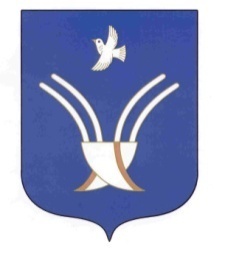 Администрация сельского поселения Юмашевский сельсоветмуниципального района Чекмагушевский район Республики Башкортостан